Творческий конкурс для дошкольников «9 мая! Помним! Гордимся!». Ломакин Андрей – 7 лет подготовительная комбинированная группа.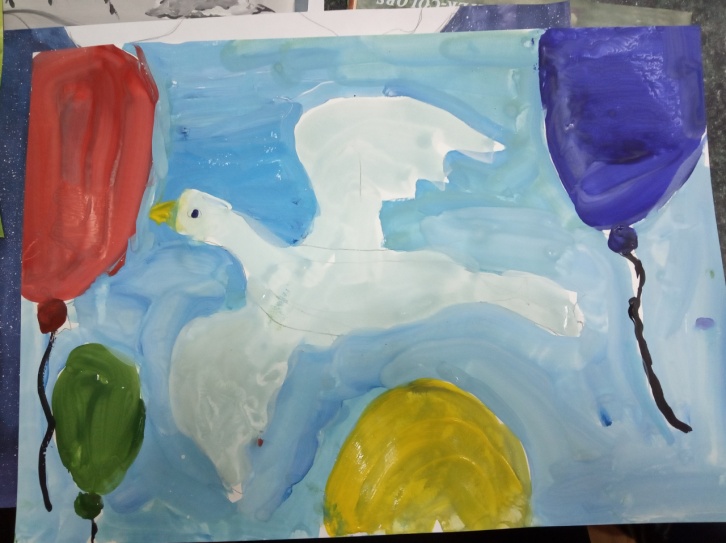 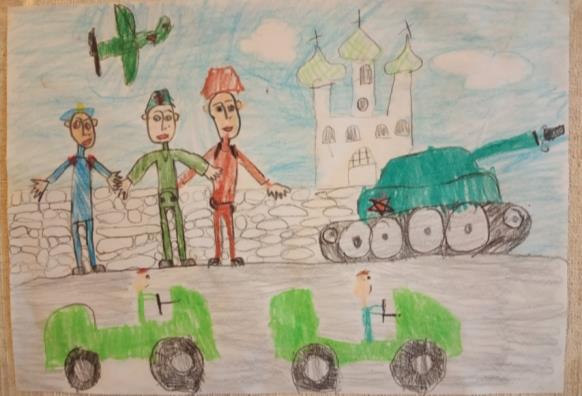 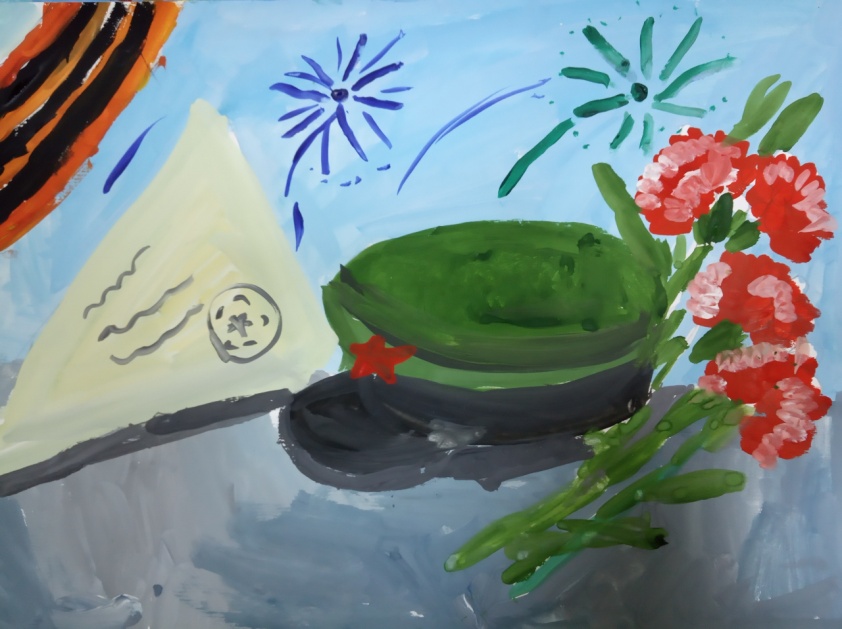 Лейбович Милана – 5 лет старшая комбинированная группа.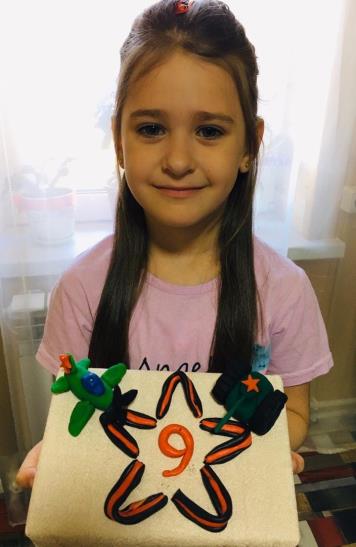 Летенков Дмитрий – 6 лет старшая комбинированная группа.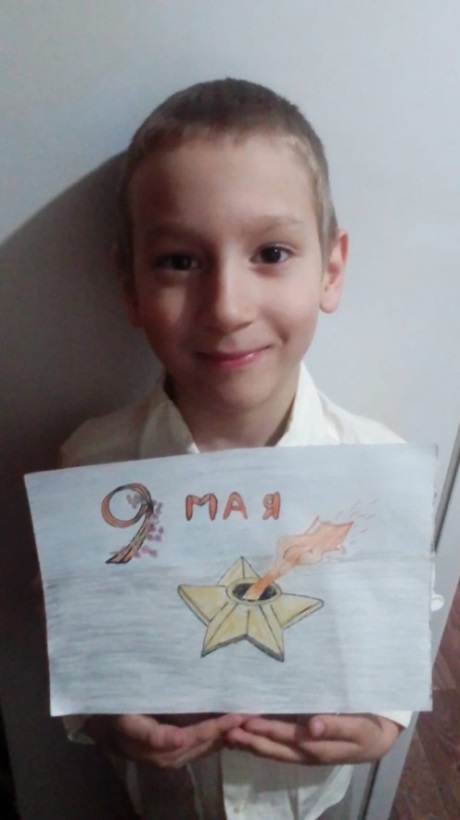 Воспитанники средней группы: Карпова Аня,  Николаев Степа.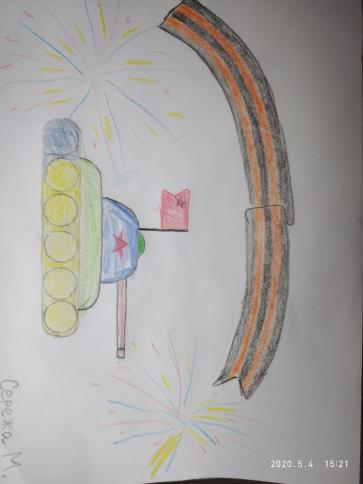        Муравьев Сережа.                                                    Петросян Жора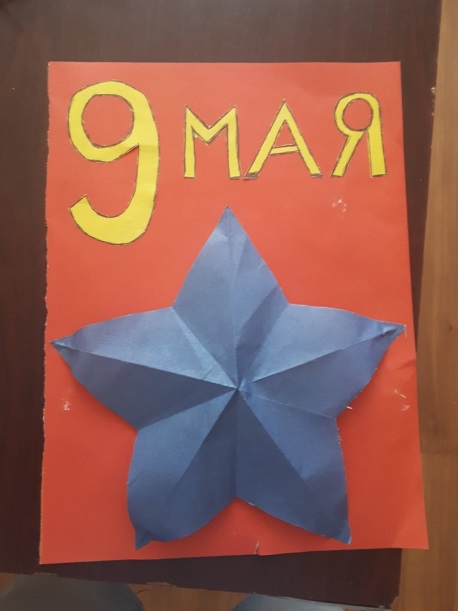 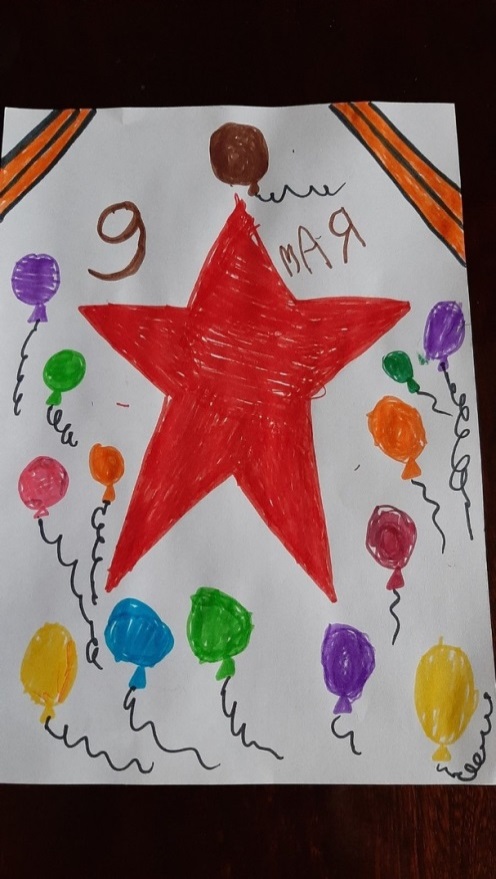 Бондаренко ЛюбаИсаев Руслан – 7 лет подготовительная комбинированная группа.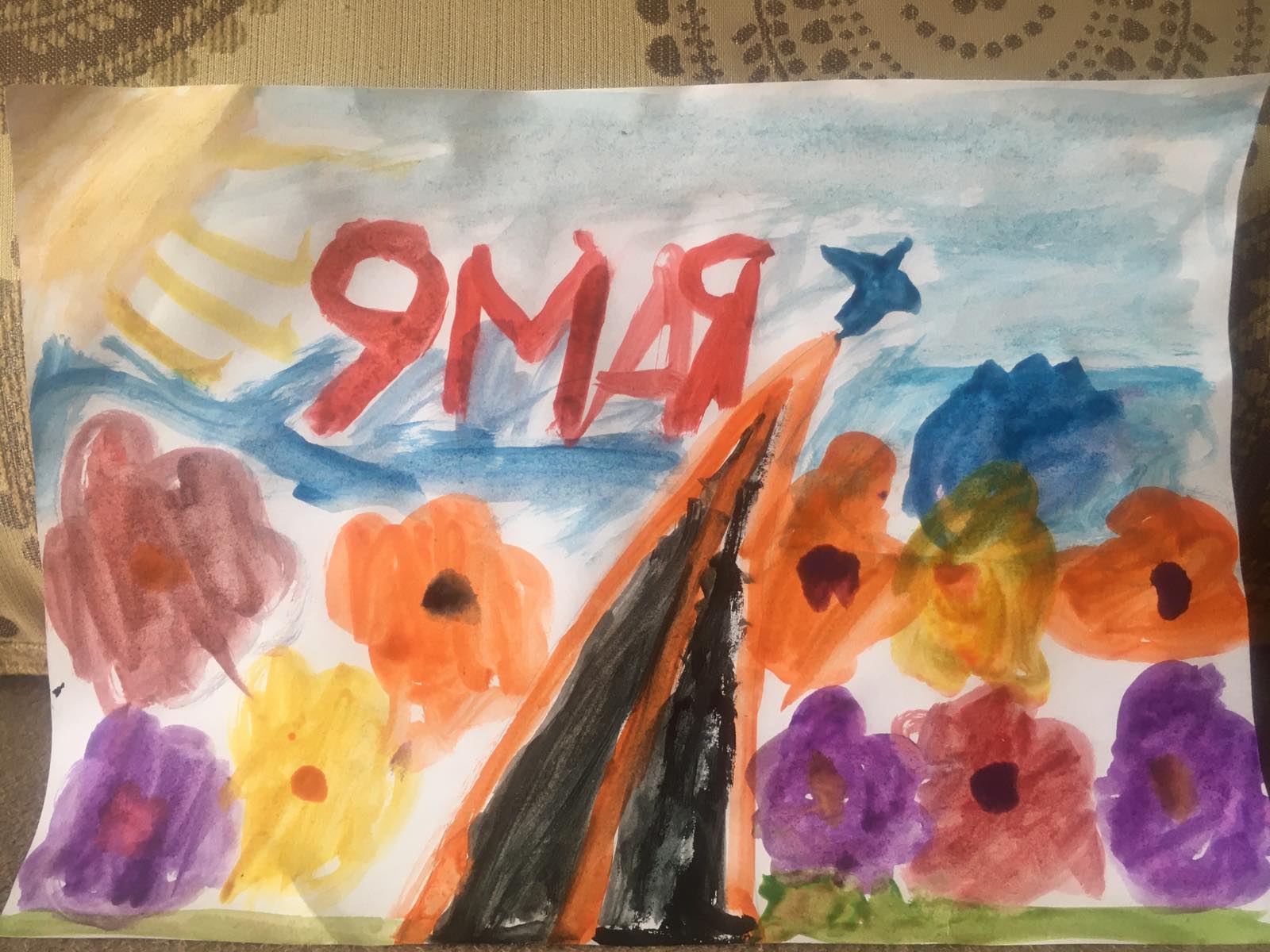 Исаева Таисия – 7 лет подготовительная комбинированная группа.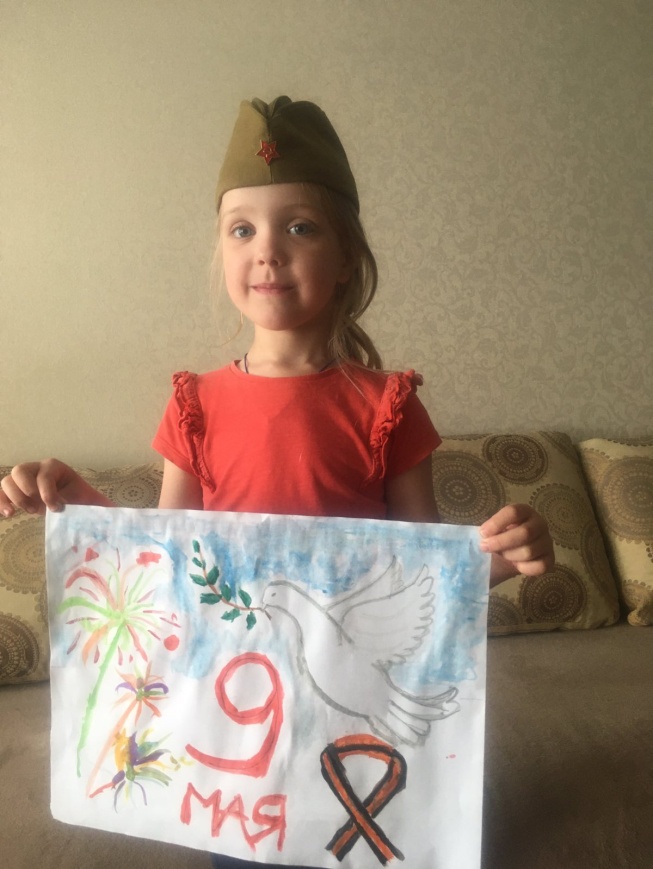 